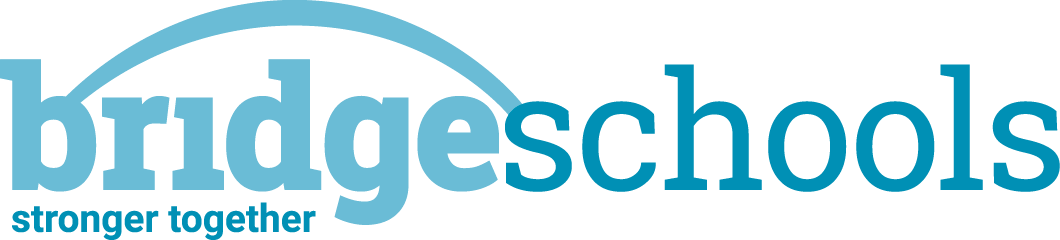 Calculation policy: AdditionMENTAL CALCULATIONSAll of the mental methods below need to be taught to the children explicitly. Children will need to see or draw models to show their understanding when they are learning these methods.Year 1Mental recall of number bonds6 + 4 = 10					 + 3 = 1025 + 75 = 100				19 +  = 20Year 2Use near doubles6 + 7 = double 6 + 1 = 13Addition using partitioning and recombining34 + 45 = (30 + 40) + (4 + 5) = 79Year 3Counting on in repeated steps of 1, 10, 100, 100086 + 57 = 143 (by counting on in tens and then in ones)Compensation by adding the nearest multiple of 10, 100 and 1000 and adjust24 + 19 = 24 + 20 – 1 = 43458 + 71 = 458 + 70 + 1 = 529Use the relationship between addition and subtraction36 + 19 = 55				19 + 36 = 5555 – 19 = 36				55 – 36 = 19MANY MENTAL CALCULATION STRATEGIES WILL CONTINUE TO BE USED.  THEY ARE NOT REPLACED BY WRITTEN METHODS.Points to remember:Children should not be made to go onto the next stage if: They are not ready. They are not confident.They do not understand the value of the numbers they are working with.Children should be encouraged to approximate their answers before calculating.Children should be encouraged to check their answers after calculation using an appropriate strategy i.e.; the inverse operation.Children should be encouraged to consider if a mental calculation would be appropriate before using written methods.By the end of year 6, children will have a range of calculation methods both mental and written.  They will need to select which to use based on the numbers involved.Year 4, 5 and 6  – Calculation with larger numbersConcrete: Calculation shows 243 + 368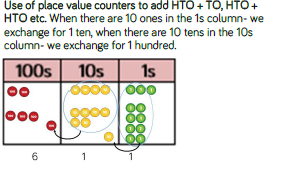 Pictorial: Calculation shows 243 + 368Children to represent the base 10 in a place value chart crossing out when they make an exchange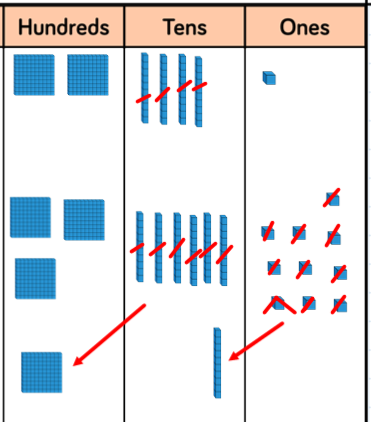 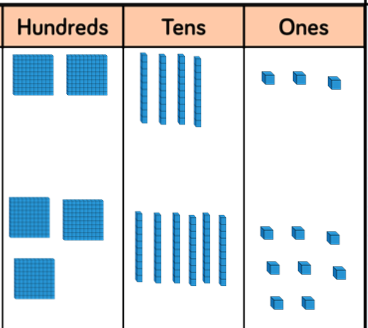 Abstract: Calculation shows 243 + 368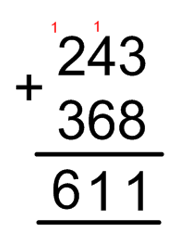 